Фотографии святых Царских СтрастотерпцевИмператор Царь Николай 2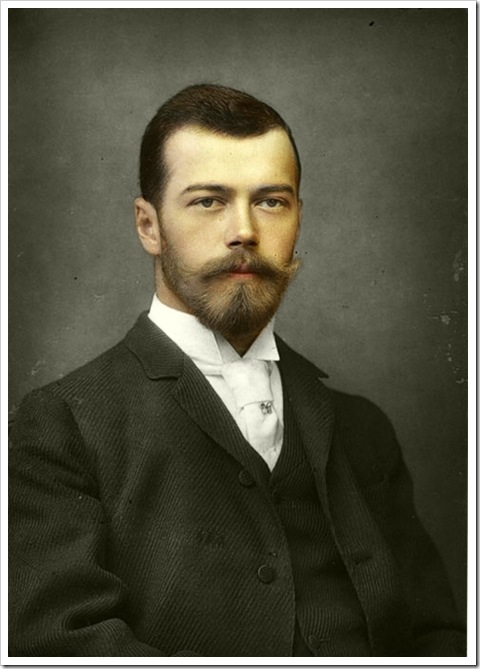  Императрица  Александра Федоровна      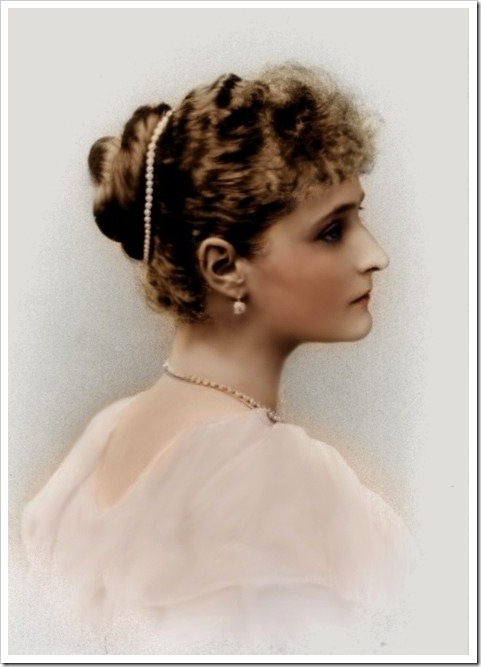 Вел. Кн. Ольга Николаевна и вел. Кн. Татьяна Николаевна Романовы   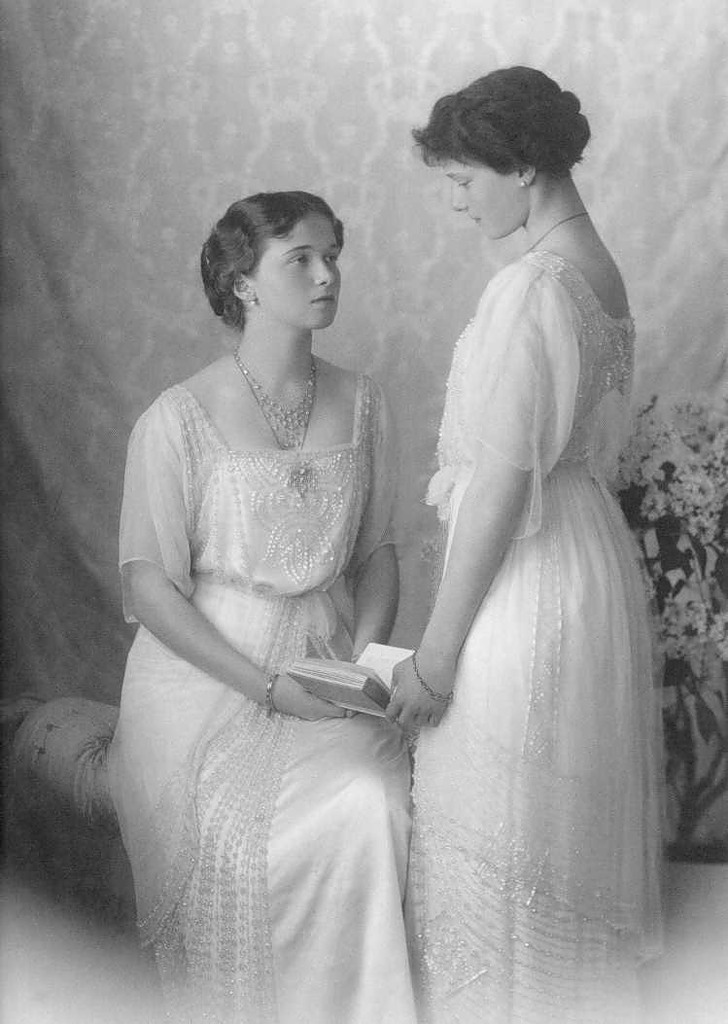 Царица Александра Федоровна с дочерью великой княжной Марией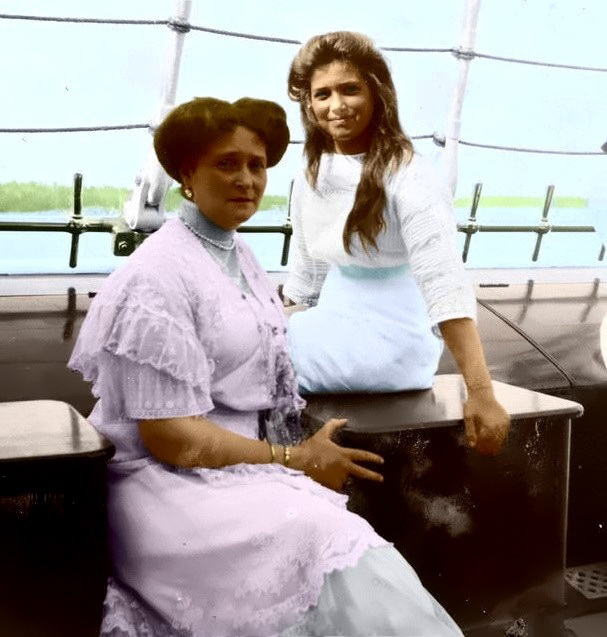 Великая княжна Анастасия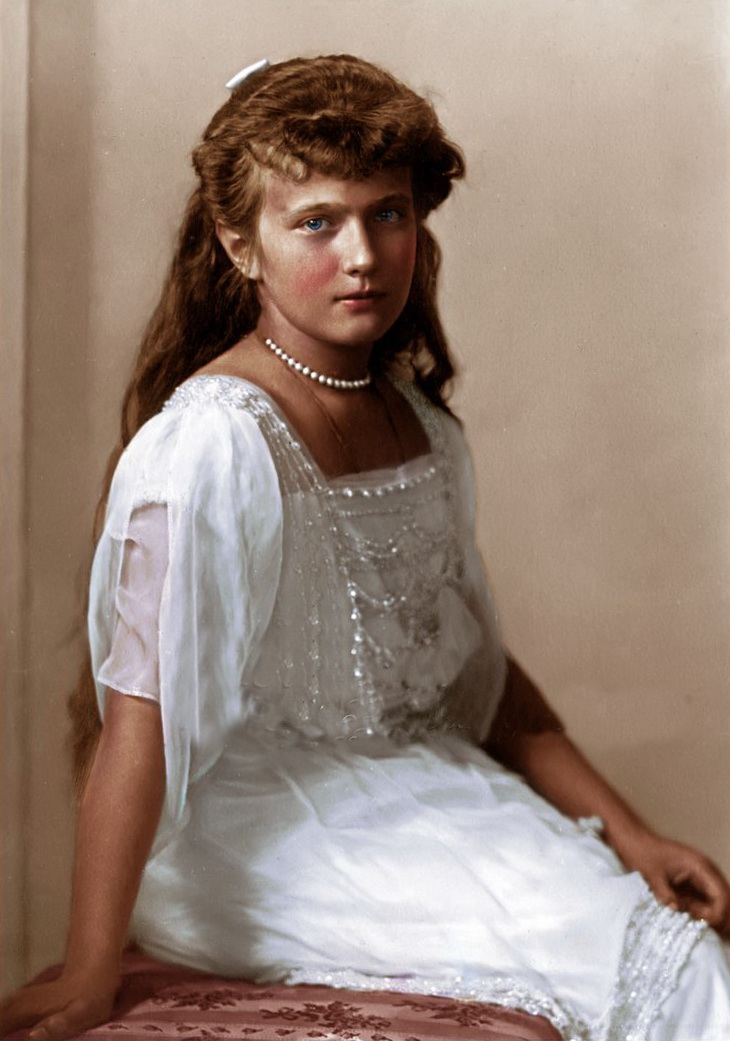 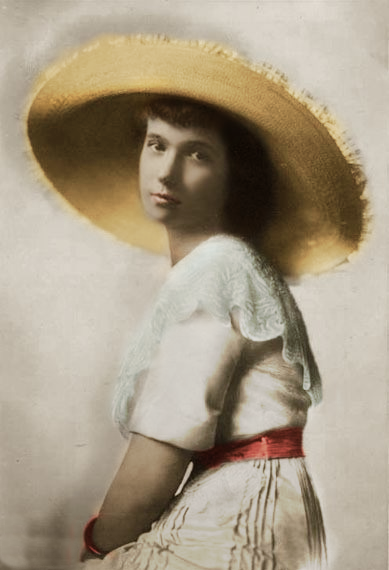 Великая княжна Ольга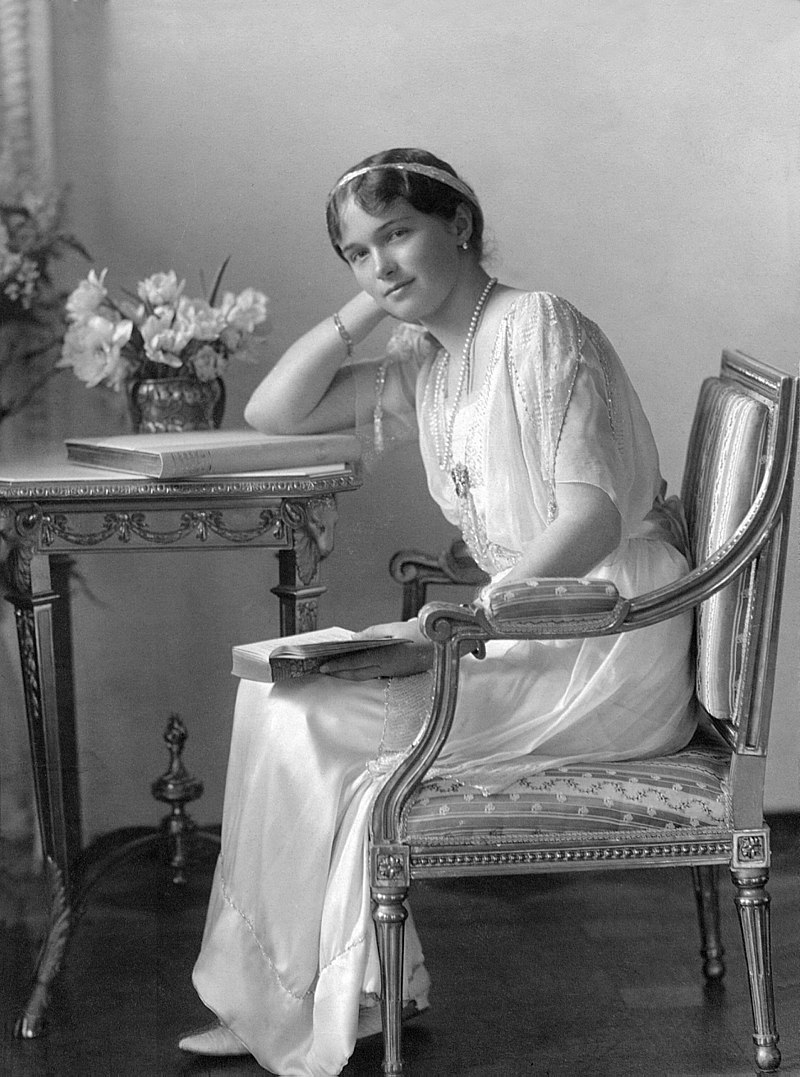 Великая  Княжна  Татьяна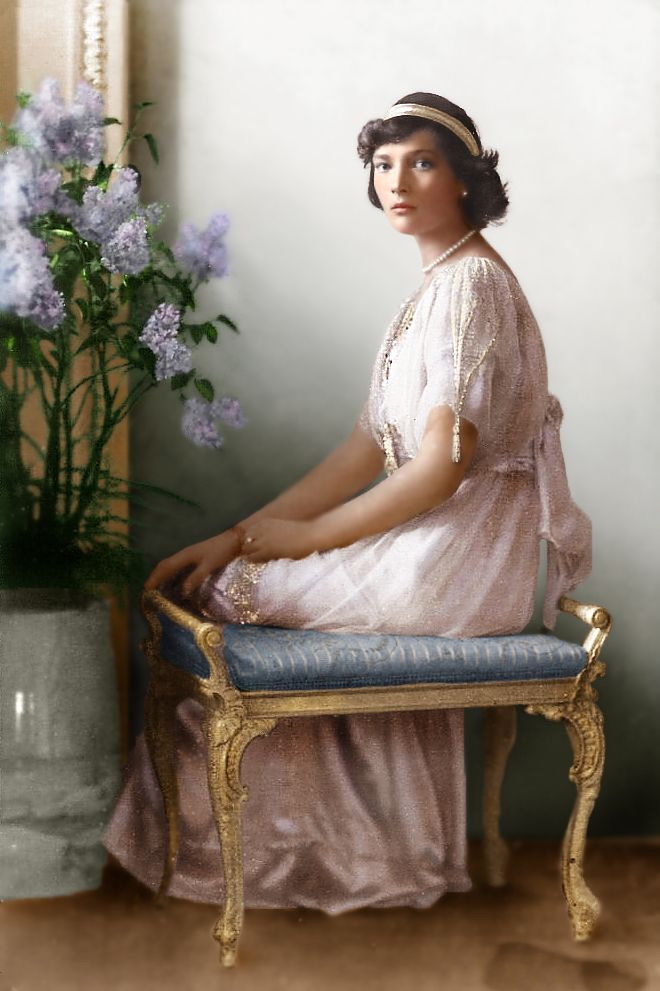 Император Николай 2 и его сын царевич Алексей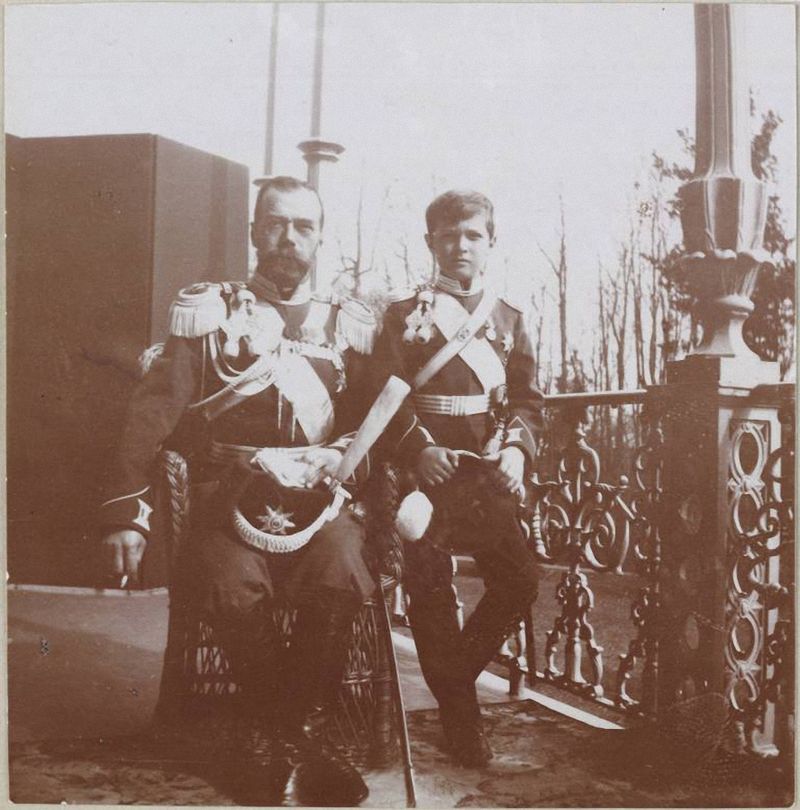 Царская  семья	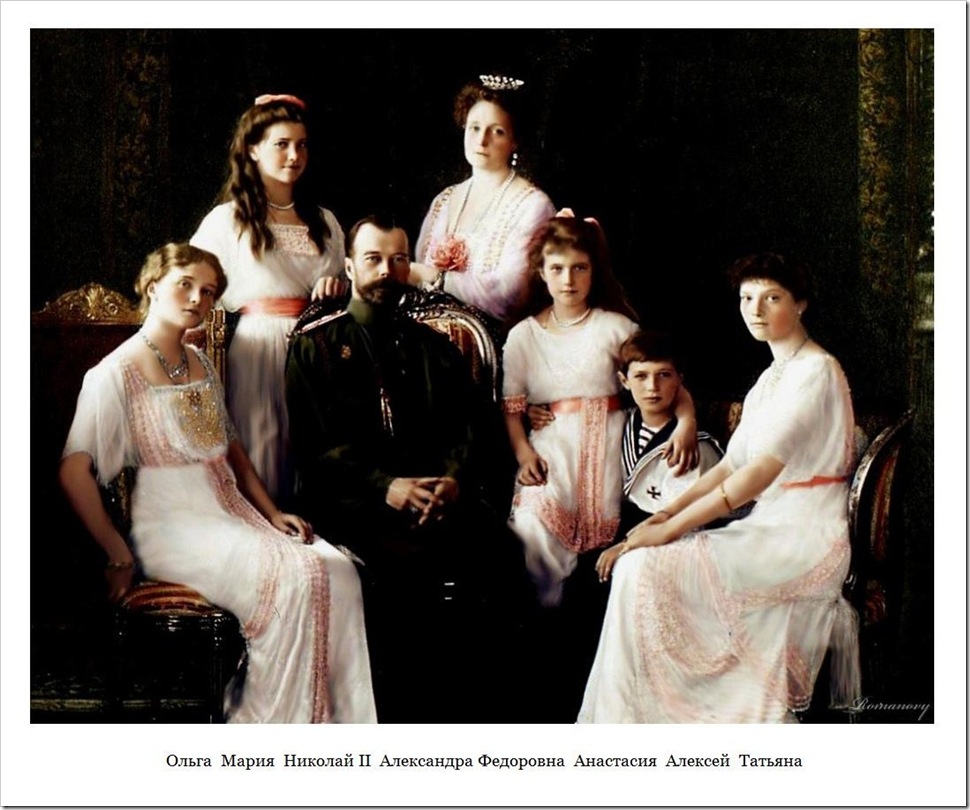 Слева направо: Ольга, Мария, Николай 2, Александра Фёдоровна, Анастасия, Алексей, Татьяна